Муниципальное дошкольное образовательное учреждение«Детский сад общеразвивающего вида с приоритетным осуществлением познавательно- речевого развития воспитанников №202 «Золушка» г. Буденновска Буденновского района«Путешествие туда, где делают конфеты»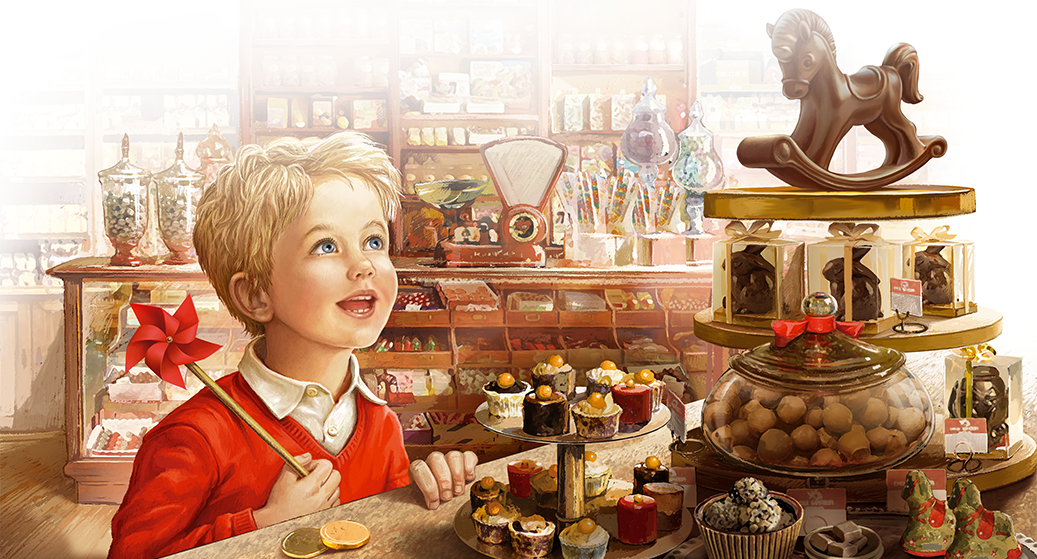                                         Буденновск, 2019г.Программное содержание:Цель: знакомство дошкольников с работой фабрики, где делают конфеты.Задачи:Воспитательная: воспитывать дружеские взаимоотношения со сверстниками и взрослыми, формировать умение следовать социальным нормам и правилам в разных видах деятельности.Развивающая: развивать у детей любознательность, учить задавать вопросы.Образовательная: знакомить детей с разнообразной деятельностью взрослых; уточнить, расширить и активизировать словарь по теме.Оборудование: мультимедиапроектор, экран, атрибуты к профессии, раздаточные карты, набор для экспериментирования – творог, природные красители, чашки, ложки, пластилин.Активизация словаря: кондитер, кондитерская фабрика, мармелад, карамель, помадка.Ход ООД:Коммуникативная игра «Привет!»Встаем мы в кружочек дружно (шагают)Поздороваться нам нужно.Говорю тебе: «Привет!» (повернуться к соседу)Улыбнись скорей в ответ.Здравствуй, правая рука! (вытянуть правую руку вперед)Здравствуй, левая рука! (вытянуть левую руку вперед)Здравствуй, друг! Здравствуй, друг! (пожать руку соседу справа, слева)Здравствуй, весь наш дружный круг! (вытянуть руки вперед)ТРИЗ-игра «Да-нетка»- Посмотрите, ребята, что это? (черный ящик)- Хотите узнать, что в нем лежит? Задавайте вопросы, а я буду отвечать только «да» и «нет», пока вы не угадаете, что лежит в черном ящике (Дети угадывают - конфета).Посмотрите на нашу конфету, у нее необычная обертка, на ней что-то написано!Воспитатель читает: Мы, работники кондитерской фабрики, приглашаем вас на экскурсию. Вы узнаете, где делают конфеты, кто работает на фабрике и какие умные машины помогают им.- Готовы к экскурсии?- Экскурсия наша будет виртуальной, сейчас мы скажем волшебные слова и очутимся на кондитерской фабрике: «Раз, два, три! Повернись! На кондитерской фабрике очутись!» (звучит музыка, дети повторяют слова)-Мы оказались на кондитерской фабрике (дети стоят около экрана) и нас приветствует очень добрый и любознательный экскурсовод волк-Зубок!Дети смотрят фильм о работе машин и людей на кондитерской фабрике(познавательная детская передача «По секрету всему свету» - Карамельки (часть 1).Дидактическая игра «Что бывает сладким?»- Конфеты любят все – и взрослые, и дети. А что еще бывает сладким?Сладкий: мёд, торт, пряник, компот, морс, сахар…Сладкая: клубника, черешня, малина, курага, земляника…Сладкое: пирожное, мороженое, печенье…Сладкие: ягоды, торты, пирожные, коврижки…Дидактическое упражнение «Какой? Какая? Какое?»Сладкая, вкусная – это… (конфета)Сладкое, холодное – это… (мороженое)Сладкий, вкусный – это… (кисель)Сладкие хрустящие – это… (кукурузные палочки)Эксперимент «Почему конфеты цветные»- Из чего делают конфеты? (из сахара)- Как вы думаете, раньше, в старые времена, из чего делали конфеты, ведь сахар тогда еще не был известен?- Скажите, почему сахар белый, а конфеты мы покупаем разноцветные? (Правильно, в сахарный сироп добавляют красители).- Предлагаю вам провести эксперимент с творогом – попробуем окрасить его натуральными красителями. Красители натуральные – сок свеклы, сок моркови. (Дети смешивают творог с соком, получается творог разного цвета. Дети делают вывод – почему конфеты бывают разноцветными).«Оформи фантик»- Сейчас мы с вами окажемся в упаковочном цехе. Предлагаю вам из пластилина сделать конфету, подобрать подходящую бумагу, оформить фантик, придумать название, назвать вкус конфеты.Физкульт-минутка «Веселая зарядка»А теперь, ребята, встали!Быстро руки вверх подняли –В стороны, вперед-назад,Повернулись вправо, влево,Тихо сели, вновь за дело!Руки на пояс поставить сначала,Влево и вправо качайте плечами.Вы дотянулись мизинцем до пятки?Если сумели – все в полном порядке!Ребята, какие бывают конфеты? Какие виды конфет вы знаете? (шоколадные, мармеладные, леденцы, ириски, батончики, карамельки…)Стихотворение «Конфеты» Д.ПоловневКонфета бывает простой и с помадкой, Немного с кислинкой и приторно-сладкой, В обертке блестящей и малоприглядной, Клубничной, малиновой и шоколадной. И мягкой, и твердой, и даже тягучей. Бывает орешков в ней целая куча. И каждый, кто пробовал, сам понимает: Ненужной она - никогда не бывает. ТРИЗ-игра «Хорошо-плохо»– Пофантазируем, ребята? Представьте, что конфеты стали очень маленькие. Это хорошо? А чем плохо? А теперь, конфеты стали очень большими! Это хорошо? А чем плохо?Исследовательское задание- Посмотрите, что это? Необычная конфета (леденец на палочке в фантике-письме) Как называется конфета? Какое интересное название – леденец. Из чего она сделана? Какое слово похоже на название конфеты – леденцовая? (лёд)- Чем похожи лёд и леденец? Чем отличаются? (воспитатель показывает детям леденцы разного цвета и цветной лед)- Какая необычная конфета и фантик у нее необычный… - Это письмо!Здравствуйте, дети группы «Семицветики»! Я, Фея Карамелька, хочу рассказать вам историю о создании леденцов. Знаю, что вы очень любознательные и многое хотите знать.Как-то раз на одной кондитерской фабрике варили карамель, помешивая ее деревянными палочками. Хозяин фабрики отнес эти палочки с налипшим на них сахаром домой и угостил своих детей. Детям такая конфета очень понравилась. И через три года на этой фабрике стали выпускать конфеты на палочках - леденцы.А еще я предлагаю вам обсудить пословицу: «Все хорошо в меру».Будьте всегда веселы и здоровы!Фея Карамелька(дети размышляют о пользе и вреде конфет)- Ребята! Пора возвращаться в группу. «Раз, два, три… в группу нас верни!»РефлексияЧто было для вас самым интересным?Самым трудным?Самым запоминающимся?Что нам может пригодиться из того, что мы узнали?